Revised August 2019Parents Right-to-Know    (Teacher/Paraprofessional Qualifications)ESSA, Section 1112 (e)(1)(6) PARENTS RIGHT-TO-KNOW-(A) 	QUALIFICATIONS- At the beginning of each school year, a local educational agency that receives funds under this part shall notify the parents of each student attending any school receiving funds under this part that the parents may request, and the agency will provide the parents on request (and in a timely manner), information regarding the professional qualifications of the student's classroom teachers, including, at a minimum, the following:(i) Whether the teacher has met State qualification and licensing criteria for the grade levels and subject areas in which the teacher provides instruction.(ii) Whether the teacher is teaching under emergency or other provisional status through which State qualification or licensing criteria have been waived.(iii) The baccalaureate degree major of the teacher and any other graduate certification or degree held by the teacher, and the field of discipline of the certification or degree.(iv) Whether the child is provided services by paraprofessionals and, if so, their qualifications.(B) 	ADDITIONAL INFORMATION- In addition to the information that parents may request under subparagraph (A), a school that receives funds under this part shall provide to each individual parent—information on the level of achievement and academic growth of the student, if applicable and available, on each of the State academic assessments required under this part; and timely notice that the student has been assigned, or has been taught for 4 or more consecutive weeks by, a teacher who does not meet applicable State certification or licensure requirements at the grade level and subject area in which the teacher has been assigned.(C) 	FORMAT- The notice and information provided to parents under this paragraph shall be in an understandable and uniform format and, to the extent practicable, provided in a language that the parents can understand.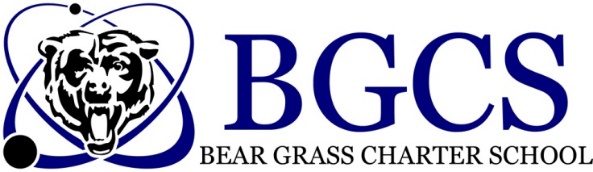 6344 East Bear Grass Road                                                                         Williamston, NC 27892                                                                           Phone (252) 789-1010	          Office of the Principal    	 	     Fax (252) 789-101409/03/2019Dear Parent and/or Guardian:This school year, Bear Grass Charter School will be receiving Federal Title I funds to assist students in meeting state achievement standards. Throughout the school year, we will be providing you with important information about this law and your child’s education.  We are pleased to notify you that in accordance with the Every Student Succeeds Act of 2015, you have the right to request information regarding the professional qualifications of your child’s teacher. At Bear Grass Charter School we are very proud of our teachers and we feel they are prepared to give your child a high-quality education. As a charter school we are required to staff at least 50% certified/licensed teachers. We are pleased to say that 100% of our teaching staff hold a teaching license.  Three of our teachers are currently teaching out of their licensure area.  As a Title I School, we must meet federal regulations related to teacher qualifications as defined in the ESEA. These regulations allow you to learn more about your child’s teachers’ training and credentials. Specifically, you may request the following:●	Whether the teacher has met State qualification and licensing criteria for the grade levels and subject areas in which the teacher provides instruction.●	Whether the teacher is teaching under emergency or other provisional status through which State qualification or licensing criteria has been waived.●	The baccalaureate degree major of the teacher and any other graduate certification or degree held by the teacher, and the field of discipline of the certification or degree.●	Whether the child is provided services by paraprofessionals and, if so, their qualifications.If you would like to receive this information, please complete the top portion of the back of this form, and return the form to Bear Grass Charter School.  Should you have any questions, feel free to contact Ms Donna Moore at (252-789-1010 ext. 108), and she will be happy to assist you.Bear Grass Charter SchoolParents Right-To-Know ● Request Teacher Qualifications Title I, Part A, Section 1112(e)(1), Every Student Succeeds Act,, Public Law 114-95I am requesting the professional qualifications of  ____________________________________________who teaches my child,  _________________________________  at  Bear Grass Charter School.                                                                Child’s Name (Please Print)                                              My mailing address is __________________________________________________________________                                                    Street (Please Print)                                          City                                            ZipMy telephone number is _________________________________________.My name is ___________________________________________________.                                         Name (Please Print)__________________________________________________          _____________________________                                              Signature                                                                                                       DateThis Section to be Completed by School/Bear Grass Charter School Date Form Received:   ____________________________  Received by:  __________________________Teacher’s Name:  ___________________________________   Subject: ___________________________Has the teacher met state qualifications and licensing criteria for the grade levels and subject areas in which he/she teaches?			 	 Yes				 NoIs the teacher teaching under emergency or other provisional status?							 Yes				 NoUndergraduate Degree     _____________________________________________	(University/College)         Major Discipline     _____________________________________________Graduate Degree	            _____________________________________________	(University/College)         Major Discipline     _____________________________________________  	Does a paraprofessional provide instructional services to the student?					      __________	 Yes		     __________ NoIf yes, what are the qualifications of the paraprofessional?High School Graduate	  	    	      (Year)Undergraduate Degree	___________________________________  (University/College)   	         Major/Discipline     ___________________________________College/University Credit	  ______________  (Hours)Major/Discipline            ___________________________________________________________________________________________            ______________________                                   Signature of Person Completing Form                                                                  Date Returned to Parent